URZĄD MIASTA ŻYRARDOWA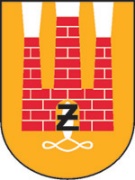 Plac Jana Pawła II Nr 1, 96-300 Żyrardów, tel.: 46 858-15-60www.zyrardow.pl, www.bip.zyrardow.plŻyrardów, dnia 14.12.2021 r. ZP.271.2.46.2021.MPINFORMACJA Z OTWARCIA OFERTZamawiający na podstawie art. 222 ust. 5 ustawy Prawo zamówień publicznych (Dz. U. z 2021 r., poz. 1129 ze zm.) udostępnia informację z otwarcia ofert w postępowaniu pn. „Kompleksowe ubezpieczenie komunikacyjne (OC, AC+KR, NNW, ASS) dla  miasta Żyrardowa  i jednostek organizacyjnych”W terminie składania ofert tj. do dnia 14.12.2021 r. godz. 12:00 do Zamawiającego wpłynęły 2 oferty. Przed otwarciem ofert podano kwotę, jaką Zamawiający zamierza przeznaczyć na sfinansowanie zamówienia w wysokości: 349 397 zł.Zestawienie złożonych ofert (-) Prezydent Miasta Żyrardowa  Lucjan Krzysztof ChrzanowskiLLpWykonawcaCena w złotych1GENERALI TU SA UL. POSTĘPU 15B, 02-676 WARSZAWA328 0112COMPENSA TOWARZYSTWO UBEZPIECZEŃ S.A. VIENA INSURANCE GROUP, AL. JEROZOLIMSKIE 162, 02-342 WARSZAWA396 372,72